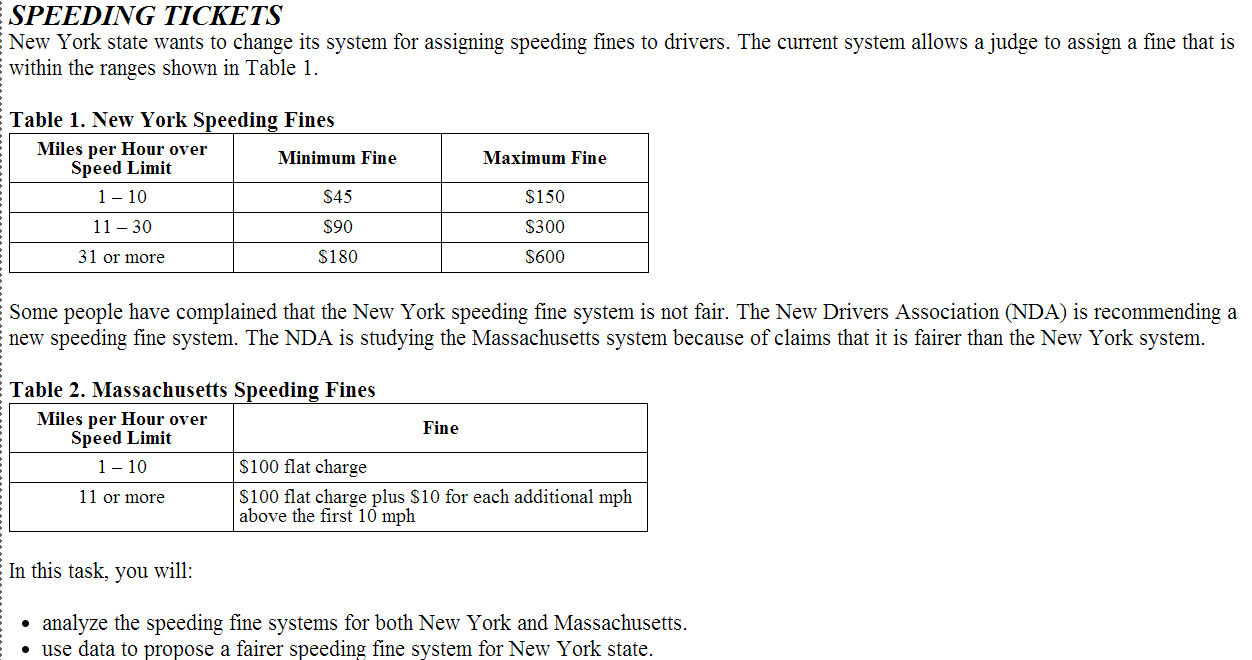 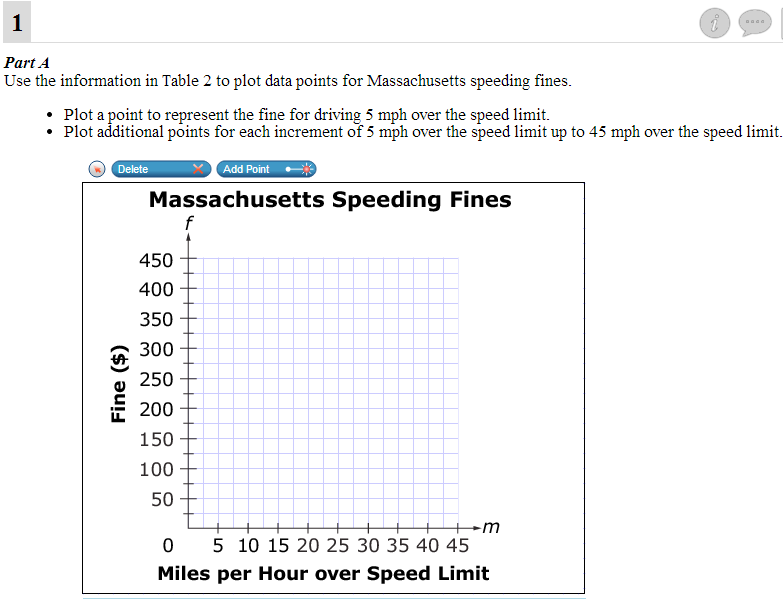 2.  Part BCreate an equation to calculate the Massachusetts speeding fine, f, based ont eh number of miles per hour, m, over the speed limit when 1 < m <10.  3.  Part CCreate an euqation to calculate the Massachusettes speeding fine, f, based on the number os miles per hour, m, over the speed limit when m > 10.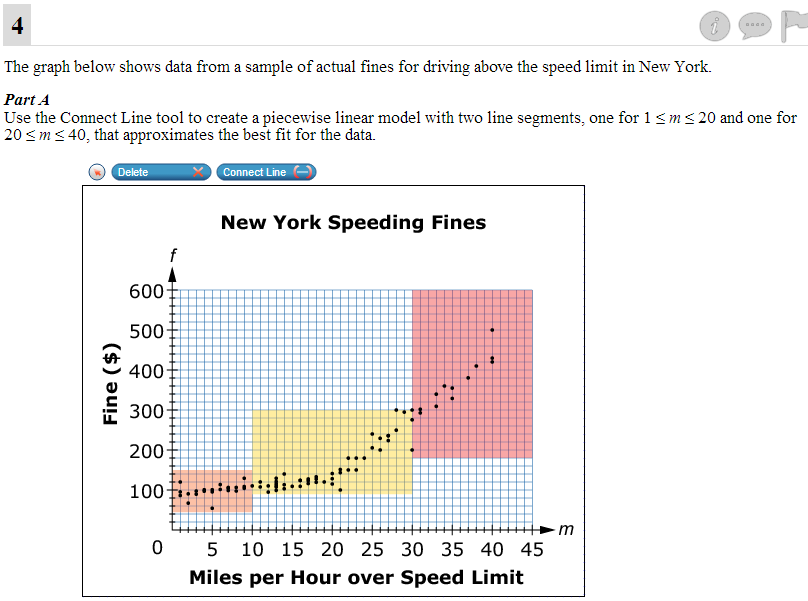 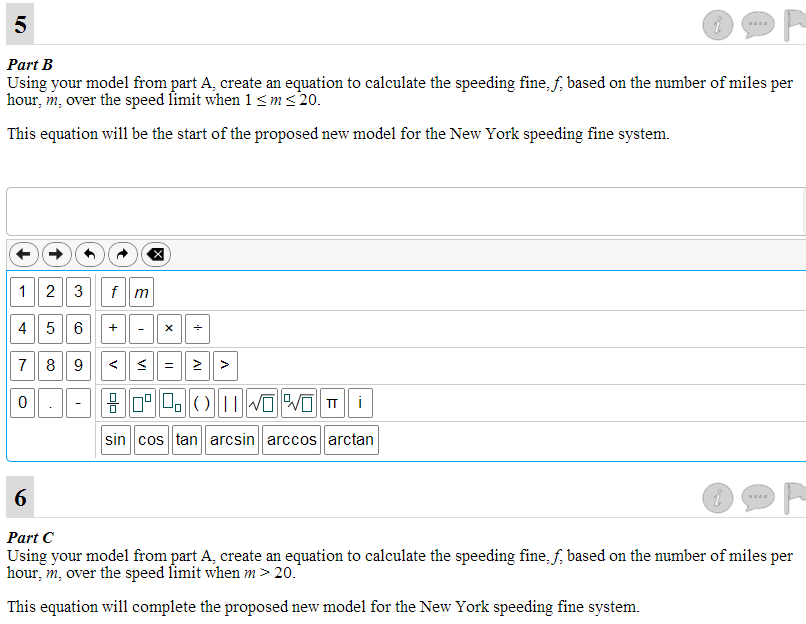 6.  Part CUsing your model from part A, create an equation to calculate the speeding fine f, based on the number of miles per hour, m over the speed limit when m > 20.This equation will complete the proposed new model for the New York speeding fine system.7.  The NDA claims that they proposed new model for the New York speeding fine system is fairer than the current system.  Do you agree or disagree with the claim?  Explain your reasoning using specific examples from this task.